Департамент социального развитияХанты-Мансийского автономного округа – Югры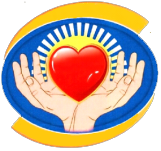 	Нефтеюганский район	2018 гХарактеристика учрежденияБюджетное учреждение Ханты-Мансийского автономного округа – Югры «Нефтеюганский районный комплексный центр социального обслуживания населения».Тип учреждения: комплексный.Вид  учреждения: комплексный центр социального обслуживания населенияФинансируется из  бюджета Ханты-Мансийского автономного округа – Югры, является собственностью субъекта  Российской Федерации.Дата регистрации – 29 октября 2003 годаНа балансе имеет 7 зданий и помещений, архитектурно-планировочные и конструктивные решения которых  соответствуют санитарно-гигиеническим и противоэпидемическим режимам, а также приспособлены для работы персонала. Помещения укомплектованы мебелью, автоматизированными рабочими местами, оборудованием, необходимым для проведения диагностических, коррекционных и реабилитационных мероприятий.Штатная численность по учреждению в 2018 г. – о 95,5 шт. ед.Сведения о лицензировании: лицензия на осуществление медицинской деятельности № ЛО-86-01-002996, дата начала лицензии 13.04.2018 г., дата окончания действия лицензии   - бессрочно;Сведения о сертификации:В 2010 году учреждение прошло сертификацию, выдан «Сертификат системы менеджмента качества», регистрационный № РОСС  RU. ИФ52 КООО11 от 27.09.2010 года, дата окончания действия сертификата 27.09.2013 года.  Органом по сертификации систем менеджмента качества ФГУ «Тюменский центр стандартизации, метрологии и сертификации» было принято решение о подтверждении действия сертификата соответствия системы менеджмента качества № РОСС RU.   ИФ52  КООО11 от 27.09.2010 годаВ 2016 году учреждение прошло ресертификацию, сертификат соответствия на соответствие требованиям ГОСТ Р ИСО 9001-2015  № РОСС RU.1910. К0027 от  15 ноября 2016 г., дата окончания 15 ноября  2019 г., выдан органом по сертификации системы добровольной сертификации «Первый регистр» БУ ХМАО-Югры «Методический центр развития социального обслуживания», в связи с переименованием учреждения 27.03.2018 года сертификат актуализирован.СТРУКТУРА УЧРЕЖДЕНИЯ в 2018 годуАнализ деятельности учрежденияОсновной целью деятельности бюджетного учреждения Ханты-Мансийского автономного округа – Югры «Нефтеюганский районный комплексный центр социального обслуживания населения» является удовлетворение потребностей населения Ханты-Мансийского автономного округа – Югры в социальных услугах.Учреждение в своей деятельности руководствуется Конституцией Российской Федерации, законами Российской Федерации, постановлениями и распоряжениями Правительства Российской Федерации и иными нормативными правовыми актами Российской Федерации, указами Президента Российской Федерации, Уставом Ханты-Мансийского автономного округа - Югры, законами автономного округа, постановлениями и распоряжениями Губернатора автономного округа и Правительства Ханты-Мансийском автономного округа - Югры и иными нормативными правовыми актами автономного округа, Уставом Учреждения, Правилами внутреннего трудового распорядка.ЗАДАЧИ:Осуществлять социальное обслуживание населения Нефтеюганского района в соответствии с Федеральным законом от 28 декабря 2013 года N 442-ФЗ "Об основах социального обслуживания граждан в Российской Федерации". Повышать уровень качества предоставляемых учреждением социальных услуг, совершенствовать информационную открытость и доступность учреждения для получателей социальных услуг.Выявлять совместно с государственными и муниципальными органами (здравоохранения, образования, внутренних дел и др.), общественными и религиозными организациями граждан, нуждающихся в социальном обслуживании, осуществлять  их учет, предоставлять им необходимую социальную поддержку.Осуществлять профилактику безнадзорности несовершеннолетних и других проявлений асоциального поведения, содействовать укреплению семьи, повышению её воспитательного потенциала.Развивать Систему Менеджмента качества в учреждении, осуществлять контроль качества оказываемых учреждением социальных услуг в соответствии с требованиями СМК.Развивать кадровый потенциал учреждения.Совершенствовать условия и охрану труда.Исполнение Государственного задания в 2018 годуДепартаментом социального развития Ханты-Мансийского автономного округа – Югры было утверждено Государственное задание учреждению на оказание государственных услуг населению в 2018 году, которое составило на конец года  9778* человек – полустационарная форма обслуживания (8 с учетом 2 изменений), 35 человек – стационарное социальное обслуживание.Во исполнение федерального закона № 442-ФЗ от 28 декабря 2013 года «Об основах социального обслуживания граждан  в Российской Федерации» (далее – 442-ФЗ) специалисты учреждения предоставляют социальное обслуживание получателям социальных услуг на основании индивидуальных программ  получателей социальных услуг (далее – ИППСУ), а также проводят широкую профилактическую работу среди населения района: профилактика безнадзорности несовершеннолетних, профилактика девиантного поведения и асоциальных проявлений среди молодежи, профилактика семейного неблагополучия и социального сиротства. По результатам деятельности в 2018 году специалисты учреждения обслужили первично 9884 гражданина, 3503 семьи, оказали 125252 услуги, зафиксировано 46136 обращений граждан.Увеличение  количества обслуженных граждан произошло за счет расширения деятельности специалистов по исполнению вновь принятых  нормативно правовых актов РФ  по обслуживанию инвалидов молодого возраста, по предоставлению помощи женщинам, родившим первого ребенка.Количество получателей социальных услуг по формам обслуживания* также 7 чел. в отделении-интернат были обслужены повторно (т.е. всего 35 чел.).** также 7 чел. в отделении-интернат были обслужены повторно; 67 чел. первично оказаны услуги профилактического характера, из них: 7 чел. – взяты на социальное сопровождение; 14 чел. – признанные граждане в консультативном отделении на обслуживание в отделение психолого-педагогической помощи семье и детям;  46 чел. – признанные граждане в консультативном отделении на обслуживание в другие социальные учреждения  (т.е. всего 723 чел.).В соответствии с перечнем, определенным  федеральным законом № 442-ФЗ, учреждением было предоставлено получателям  социальных услуг 92159 услуг по реализации ИППСУ, с целью профилактики  населению района   было предоставлено 33066  услуг.Количество услуг, оказанных учреждением получателям социальных услуг, по видам (ИППСУ)В  2018 году произошло сокращение социально-бытовых (12.8%), социально-медицинских услуг (8.5%), социально-педагогических (23%), социально-правовых (18%), прочих (дополнительные – профилактические услуги 52%).   При этом отмечается  увеличение  социально-психологических услуг (37%), социально-трудовых (139%), услуги в целях повышения коммуникативного потенциала (9%), это связано с тем, что были внесены изменения в стандарт предоставления социальных услуг постановлением Правительства ХМАО-Югры от 29.09.2017 года № 368-п «О внесении изменений в приложение к постановлению Правительства ХМАО-Югры от 06.09.2014 г. № 326-п «О порядке предоставления социальных услуг поставщиками социальных услуг в ХМАО-Югре», на основании данного документа произошли корректировки наборов услуг в ИППСУ.На этом же основании произошло снижение услуг, оказываемых с целью профилактики.Количество предоставленных Учреждением услуг с целью профилактики   В соответствии с федеральным законом № 442-ФЗ Учреждение осуществляет предоставление социального обслуживания на бесплатной основе, на платной основе, с частичной оплатой услуг:В 2018 году учреждением обслужено 3503 семьи. Основные категории обслуженных семей: полные семьи – 2464, неполные семьи – 289. Из них категории семей, требующих особого внимания, составляют: малообеспеченные – 205, многодетные – 418, имеющие детей-инвалидов – 28, замещающие семьи – 88.По сравнению с 2017 годом на 1,2 % увеличилось количество обслуженных семей, при этом на 30% уменьшился показатель неполных семей, на 7% уменьшился показатель семей с детьми-инвалидами, по всем остальным показателям категорий семей произошло увеличение.Категории обслуженных семей (всего 3503)Возрастная классификация обслуженных гражданАнализируя данные возрастной классификации обслуженных граждан, можно отметить, что в 2018 году существенно не изменяются показатели обслуженных граждан. Преобладающей является категория граждан в возрасте от 18 до 55 (4256 человек), что связано с увеличением с 2017 года количества обслуженных семей, в отношении которых проводилась работа специалистов с целью первичной профилактики семейного неблагополучия. По сравнению с предыдущим годом произошло увеличение обслуженных несовершеннолетних на  25% (2016г. – 1690 чел., 2017 г. – 2710 чел.), что также связано с усилением профилактической работы в отношении родителей с целью формирования  у них ответственной родительской позицииИсполнение Государственного заданияотделениями и филиаламиКоличество обслуженных гражданПо итогам 2018 года все структурные подразделения выполнили возложенное на них  государственное задание. Увеличение обслуженных граждан в консультативном отделении произошло за счет слияния их с 01.08.2018 года с отделением срочного социального обслуживания.Количество оказанных услугРеализация социальных проектов и программ учрежденияКомплексная программа «Фактор долголетия»            С 2014 года в учреждении реализуется  программа «Фактор долголетия»,  позволяющая осуществить комплексный подход социальных служб в решении  проблем граждан пожилого возраста и инвалидов, проживающих в Нефтеюганском районе, в их реабилитации и социальной адаптации, в создании условий для продления их активного долголетия.Цель: социальная реабилитация и адаптация граждан пожилого возраста и инвалидов, создание условий для продления их активного долголетия.Целевая группа: граждане,  достигшие пенсионного возраста (женщины 50 лет и старше, мужчины 55 лет и старше), проживающие на территории Ханты – Мансийского автономного округа – Югры.Содержание программы «Фактор долголетия»  состоит из трех блоков:- 1 блок: содействие улучшению  качества жизни граждан пожилого возраста и инвалидов,- 2 блок: разностороннее развитие граждан пожилого возраста и инвалидов посредством   участия в программе «Университет третьего возраста»,- 3 блок: социокультурная  реабилитация граждан пожилого возраста и инвалидов.               Каждый блок наполнен содержанием деятельности социальных служб, реализацией разноплановых технологий социальной работы, позволяющих комплексно осуществить решение задач данной программы. Реализация каждого из блоков осуществляется параллельно и одновременно по отдельно разработанному плану.Реализация 1 блока: содействие улучшению  качества жизни граждан пожилого возраста и инвалидовРеализация 2 блока:разностороннее развитие граждан пожилого возраста и инвалидов посредством участия в программе «Университет третьего возраста»          Реализация программы предполагала  деятельность  на 8 факультетах:             С 2017 года  программа «Университет третьего возраста», на основании приказа Депсоцразвития Югры от 30.11.2016 г. № 811-р «Об организации работы по оказанию  социальных услуг гражданам старшего поколения в рамках программы обучения «Университет третьего возраста» расширила направления подготовки. В Учреждении   реализовались 8 факультетов из 11 возможных. Снижение количества участников данной программы   связано с отменой ее бесплатного статуса. В 2018 году программа реализовалась только в стационарной форме обслуживания.Реализация 3 блока:социокультурная  реабилитация граждан пожилого возраста и инвалидов                С целью реализации данного направления в учреждении организована «Школа активного долголетия», в рамках которой  осуществляется: - привлечение граждан целевой группы в деятельность клубов общения, творческие студии- организация и проведение мероприятий социокультурной направленности:- к праздничным и памятным датам- встречи с интересными людьми- акции, тематические выставки-  содействие участию в районных и окружных   фестивалях и конкурсах            В 2018 году для целевой группы в учреждении функционировали  - клубы общения: «Подружки», «Серебряная нить», «Тюльпан», «Гармония», «Светелка», в которых проведено 111 мероприятий, охвачено 165 человек, количество постоянных членов клубов – 104 (в 2017 г. – 129 мероприятий, 270 человек, постоянных членов – 103);-  творческие мастерские «Хозяюшка», «Азбука шитья», «Волшебный клубок», в которых проведено  86 занятий, охвачено 23 человека;- группы здоровья –  проведено 80 занятий, которыми охвачено 39 человек.  -  проведено 7 тематических  выставок (охвачен – 62 человека): «Весеннее настроение», «Волшебный клубок», «Пасхальная неделя», «Мы – таланты!» и другие;- проведено 7 тематических акций (охвачено – 105 человек): «От всей души», «Быть здоровым – это здорово!», «Спасибо, деду, за Победу!»,  «Сигареты на конфеты!!!», «В здоровом теле здоровый дух»  и другие;- проведено 24 встречи с интересными людьми (охвачено – 121 человек): представителями православных приходов, учащимися общеобразовательных учреждений, сотрудниками библиотек, культурных центров (в 2017 г. – 228 граждан пожилого возраста, 22 встречи).Программа «Волонтер»Целевая группа: несовершеннолетние  Нефтеюганского района от 11 до 18 лет, население Нефтеюганского районаЦель: формирование в подростково - молодежной культуре ценностей, направленных на ведение  здорового образа  жизни, неприятие социально опасных привычек, сознательный отказ от употребления ПАВ.            Одним из приоритетных направлений в работе  Учреждения является нравственное воспитание несовершеннолетних в том числе, через реализацию программы «Волонтер», которая направлена на развитие самих несовершеннолетних в формировании понятий, суждений, чувств и убеждений, навыков и привычек поведения, соответствующих нормам общества, определении своей личной позиции. Основной задачей является привлечение подрастающего поколения к общественно-значимой деятельности. В 2018 году  волонтерский отряд «ЭРОН» (клуб «Волонтер») осуществлял работу   в составе 28 несовершеннолетних (2 несовершеннолетних находящихся в трудной жизненной ситуации, 1 несовершеннолетний в социально опасном положении).  В 2017 г. – 26 несовершеннолетних (3 несовершеннолетних, состоящих на профилактическом учете). В рамках клуба для волонтеров было проведено 33 встречи, где для ребят были организованны тренинги личностного роста, групповые занятия по изучению основ безопасного поведения, мастер-классы по разработке и написанию сценариев профилактических мероприятий для сверстников, подготовка к ним, репетиции и пр.Волонтеры отряда «ЭРОН» ежегодно принимают участие в слете волонтерских, детских и молодежных объединений Нефтеюганского района, в Молодёжном образовательном  форуме в рамках всероссийской молодёжной форумной кампании (Департамент образования и молодёжной политики). В 2018году волонтерский отряд «ЭРОН» продолжил реализовать проект «Порок за порог», который был представлен на районном конкурсе вариативных программ в сфере молодежной политики. Так, в рамках данного проекта, проведено 14 мероприятий, в которых приняли участие 238 несовершеннолетних: - тематическая выставка в "Музей вредных привычек", «Алкоголь - враг современной молодежи»,  «Компьютерная зависимость»,- акция «Мы не курим, присоединяйся!»,  акция «Поменяй сигарету на конфету!», акция в день борьбы со СПИДом  - «Мы выбираем жизнь!», акция в День борьбы против наркотиков «Забей на наркотики!», волонтёрская акция ко Всемирному дню волонтёра «Волонтёрство без границ» - правовая игра «Права и правонарушения»; - урок-викторина «Табачный туман - обман»; - дебаты «Алкоголь – враг современной молодёжи» ко дню борьбы с алкоголизмом и т.д.       Продолжена реализация  волонтерского проекта «Будущее за нами» по подготовке и обучению волонтеров. За период проведения Школы волонтера в 2018 г. проектом было охвачено 37 несовершеннолетних, проживающих на территории Нефтеюганского района, из них 3 несовершеннолетних, находящихся в социально опасном положении, 1 в трудной жизненной ситуации. По окончании Школы волонтера в ряды волонтерского отряда ЭРОН  вступили  6 несовершеннолетних, из них 1 несовершеннолетний находящихся  в социально опасном положении (2017 г. проектом охвачено 74 человека, из  них 2 человек, находящихся в социально опасном положении, 1 в трудной жизненной ситуации).         Силами волонтёров в 2018 году с целью профилактики асоциальных проявлений в обществе  проведено  21 тематическая акция: «По предупреждению ДТП», Всероссийская акция «Георгиевская ленточка», «Наркотикам НЕТ»,  «Жизнь без страха», «День проявления доброты»,  «Алая лента»,  «Экология и дети»,  «Детям о терроризме», Уроки «Доброты»,  «Веселая семейка»,  «Алкоголь одна из причин ДТП», «Узнай свой ВИЧ - статус», «Дарю добро детям!» и многие другие (охвачено 466 человек)  и др.Так же волонтеры отряда ЭРОН  приняли участие в реализации программы бюджетного учреждения «Реабилитационный центр для детей и подростков с ограниченными возможностями «Дельфин» -  «Созвездие» по оказанию помощи в работе с детьми с ограниченными возможностями здоровья, посещающими реабилитационный центр. Мероприятиями  данной программы охвачено свыше 190 человек с участием  16 волонтеров. Проведено 18 мероприятий и акций.В рамках волонтерского проекта «Реальная помощь» волонтёры клуба «ЭРОН» совместно с волонтерами поселений Нефтеюганского района   безвозмездно оказывают бытовую помощь одиноким престарелым людям и инвалидам, частично утратившим способность к самообслуживанию, а также помогают в организации досуга пожилых людей, способствующего улучшению душевного состояния.  Реализуя данный проект,  волонтеры участвуют в поздравительных акциях, таких как: «Спасибо деду за Победу!»; День пожилого человека; День семьи любви и верности;  участие в праздничных мероприятиях, организованных  в отделении - интернат учреждения. За  2017 года 49  волонтёров – добровольцев приняли участие в реализации проекта.  Количество граждан пожилого возраста, получающих волонтёрскую  поддержку  114 человек.Количество проведённых социально – бытовых мероприятий 136 , из них: влажная уборка комнаты-13, сухая уборка комнаты - 19, помощь в складировании дров-4, посильная уборка придомовых территорий - 9, уборка снега с прохожей части - 19, другие -72Количество социально – педагогических мероприятий  - 38, из них: клуб «Диалог поколений» -17, акция « Подари своё тепло» -21             В 2018 году 60  волонтёров  - добровольцев из 5 поселений Нефтеюганского района (пгт. Пойковский, п. Куть-Ях, п. Каркатеевы, п. Салым, п. Юганская Обь)  приняли  участие в проекте; количество граждан пожилого возраста, получивших волонтёрскую  поддержку -  139 человек.Количество проведённых социально – бытовых мероприятий 119 , из них: влажная уборка комнаты-17, сухая уборка комнаты - 22, помощь в складировании дров-4, посильная уборка придомовых территорий - 8, уборка снега с прохожей части - 15, другие -53Количество социально – педагогических мероприятий  - 29, из них: клуб «Диалог поколений» -4, акция « Подари своё тепло» -2              Встречи с волонтерами способствуют продлению активного долголетия граждан пожилого возраста и инвалидов, повышают их качество жизни, улучшают физическое и эмоциональное состояние, преодоление социального одиночества. В свою очередь, у несовершеннолетних формируется толерантное отношение к гражданам пожилого возраста.Реализация окружной программы«Волонтеры серебряного возраста»Новым направлением в организации работы волонтёрского движения на территории Ханты-Мансийского автономного округа – Югры стало создание условий для включения граждан пожилого возраста в модель предоставления ими услуг нуждающимся категориям граждан. «Молодые» пенсионеры – активные и инициативные граждане способны работать на благо общества в различных сферах жизни и их деятельность может быть направлена на оказание помощи наиболее уязвимым категориям населения, в частности несовершеннолетним, состоящим на учёте в органах профилактики безнадзорности и правонарушений несовершеннолетних и семьям, испытывающим трудности в воспитании детей. С этой целью с 25 января  2016 года в учреждении внедрена  программа «Волонтеры серебряного возраста», которая  реализуется на территории поселений: пгт. Пойковский, п. Каркатеевы, п. Куть-Ях, п. Салым, п. Юганская Обь.            В 2018 году волонтеры «серебряного возраста» осуществляли работу в составе  23  геронтоволонтёров Нефтеюганского района. В сравнении  с 2017 годом (17 человек) отмечается увеличение количества желающих включиться в работу. Рост добровольцев обусловлен организацией   рекламной кампании, широким информированием о деятельности добровольцев, а также желанием людей делать добро. Участники программы испытывают чувство удовлетворения от своей деятельности, расширяют круг своего общения, жизнь их становится более насыщенной и значимой в социальном плане, как следствие, они привлекают в группу  своих друзей и знакомых.         Деятельность геронтоволонтеров  организована по трем направлениям:1. Оказание помощи гражданам пожилого возраста и инвалидам, имеющим тяжелые ограничения жизнедеятельности.2. Оказание помощи семьям, испытывающим трудности в воспитании детей,  и несовершеннолетним, находящимся в социально опасном положении.3. Работа с несовершеннолетними, состоящими на учете в органах системы профилактики.4.Осуществление профилактических мероприятий среди населения Нефтеюганского района, направленных  пропаганду здорового образа жизни, укрепление и распространения лучших семейных традиций в обществе, воспитание толерантности и патриотических чувств.Наиболее значимые мероприятия в 2018 году:- участие в форуме "Общественного согласия", работа в третьей секции "Гражданская активность и добровольчество",  слушатели прямого диалога с губернатором ХМАО;-  участие в Слете детских, молодежных и волонтерских объединений, где объединению вручили диплом и благодарственное письмо;- акции и флешмобы, проводимые совместно с волонтерами отряда ЭРОН и сотрудниками НРМУ "Нефтеюганская районная больница": "День здоровых дел", "Основы здорового образа жизни";- поздравительные концерты в отделении - интернат ко Дню защитника отечества и другим памятным датам;- мастер – классы, проводимые с детьми: "Первая доврачебная помощь при укусе собаки, при носовом кровотечении, при переломах, при утоплении", "Подарок маме" (изготовление сувенира "Совушка"),  "Изготовление цветов из бисера»,  "Пасхальное яйцо", " Георгиевская лента";- благотворительные акции: "Ветеран живет рядом" (вязаные тапочки, носки, домашние куриные яйца, домашнее молоко), «Подарок от сердца» (оказание благотворительной помощи детям инвалидам),  «Добровольцы детям» (поддержка детей и семей с детьми, находящихся в трудной жизненной ситуации);- социальные акции: "Запуск синих шаров в небо", приуроченная ко всемирному Дню аутизма, "Последствия продажи спиртных напитков несовершеннолетним", «Дети солнца» - приуроченная к Международному дню человека с синдромом Дауна.- социальная акция «Трезвая Россия – здоровая нация», приуроченная ко Дню трезвости, «Поменяй сигарету на конфету».- мастер-класс с пожилыми и инвалидами на дому «Здоровое питание путь к долголетию», акция «От сердца к сердцу», мероприятие для граждан, проживающий в отделении-интернат малой вместимости «Никогда не старейте душой», акция «Ребенок в опасности», мероприятие в Совете ветеранов «Встреча поколений волонтеров», выезд волонтера серебрянного возраста в г. Уфа на Всероссийский форум «Серебряных» добровольцев.- выезд серебряных волонтеров в г. Ханты-Мансийск на открытие Регионального центра «серебряного» волонтерства Югры, мастер-класс «Открытка с Днем матери», приуроченный ко Дню матери на базе БУ «НРКЦСОН» (волонтеры серебряного возраста с детьми).            С 2017 года информация о работе «серебряных волонтеров» размещается на сайте «Одноклассники» в группе «Серебряное волонтерство Югры». Ежеквартально проводится акция: «Узнай о волонтерстве», где они распространяют буклеты, беседуют с жителями поселений о своей деятельности, привлекая их в свои ряды.         За 2017 год 17 геронтоволонтеров осуществили 77 мероприятий, ими охвачено 545 граждан.           За 2018 год   25 геронтоволонтеров  провели 151  мероприятие, которыми охвачено 1362 человек, 167 семей, 244 несовершеннолетних.Комплексная программа «Семья»         Целевая группа: несовершеннолетние и семьи МО Нефтеюганский район.         Целью деятельности учреждения в рамках комплексной  программы «Семья» является своевременное и квалифицированное оказание различным категориям семей  и несовершеннолетним социально-педагогических, социально-психологических, социально-медицинских, социально-правовых услуг.Подпрограмма "ВОЗРОЖДЕНИЕ" - выявление и реабилитация семей, находящихся в социально опасном положении, в трудной жизненной ситуации. Подпрограмма "УХОД ОТ ВСЕХ И ОТ СЕБЯ"  -  профилактика проявления асоциального поведения в обществе.Подпрограмма "ДОМАШНИЙ ОЧАГ" - социальное сопровождение замещающих семей Подпрограмма "ИСТОКИ"  -  повышение статуса семьи в обществе, распространение и укрепление лучших семейных традиций. Технология " Организация занятости и досуга несовершеннолетних в летний период"Подпрограмма «Возрождение»              Целевая группа: семьи Нефтеюганского района, находящиеся в социально опасном положении в иной трудной жизненной ситуации              Цель программы: выведение семьи из состояния неблагополучия, интеграция семьи в здоровое общество с ориентацией на здоровый образ  жизни, восстановление ее социального статуса.             Технологии, реализуемые в рамках программы: телефонная служба «Помощь», «Участковая социальная служба», «Социальный патруль», «Экстренная детская помощь», «Мобильная социальная бригада», Районный банк данных о несовершеннолетних и семьях, находящихся в социально опасном положении, трудной жизненной ситуации, служба медиации, служба  социального сопровождения семей с детьми.                 С целью осуществления реабилитации несовершеннолетних  и семей осуществляется выявление и учет несовершеннолетних  и семей, находящихся в социально опасном положении, в трудной жизненной ситуации (далее СОП, ТЖС), разработка и реализация индивидуальных программ реабилитации семей и несовершеннолетних по выходу СОП, ТЖС.   В районном банке данных о несовершеннолетних и семьях, находящихся в социально опасном положении и иной трудной жизненной ситуации, произошло снижение состоящих на учете.  В  2018 году была проведена индивидуальная профилактическая работа с 101 семьей, состоящей на учете в Районном банке данных о несовершеннолетних и семьях, находящихся в социально опасном положении и (или) иной трудной жизненной ситуации. За отчетный период было снято с учёта 61  семей, из них 48 по нормализации положения, что составляет 78,7%  от снятых с учёта. За 2018 год на профилактический учет было поставлено  51 семей, 24 несовершеннолетних (всего – 75). На 01.01.2019 г. на учете в РБД состоит  39 семей, в которых воспитывается 80 несовершеннолетних,  24 семьи по  причине неблагополучия  самих родителей.   В 15 семьях  состоят  на учёте непосредственно несовершеннолетние.  Для всех семей и несовершеннолетних, поставленных на профилактический учет, проводились  диагностические мероприятия: заполнение анкет – опросников, экспресс диагностик, проведение бесед, наблюдения с целью  выявления акцентуации характера несовершеннолетних, личностных особенностей подростков, воспитательного потенциала родителей. Данным видом деятельности охвачены все несовершеннолетние и семьи, как состоящие на учете, так и вновь выявленные. По результатам диагностических мероприятий были разработаны  индивидуальные программы реабилитации, которые  включают в себя коррекционные мероприятия с несовершеннолетними и родителями, направленные на социализацию личности, формирование положительных личностных качеств подростков, повышение психолого-педагогической грамотности родителей в вопросах воспитания детей, гармонизацию детско-родительских отношений, мотивации к ведению ЗОЖ, улучшения материального положения семей.  В 2018 году были скорректированы  и утверждены индивидуальные программы реабилитации в отношении 106 семей, состоящих на профилактическом учете. Для  51 семьи  разработаны  вновь индивидуальные программы реабилитации. В течение периода осуществлялся мониторинг предоставления информации структурами системы профилактики, были подготовлены  обзорные справки на рассмотрение результатов профилактической работы на заседаниях КДНиЗП, по результатам которых 61 семья была снята с профилактического учета, 48 из них по причине нормализации положения в семье и исправления поведения несовершеннолетнего (за 2017 год  скорректированы  и утверждены индивидуальные программы реабилитации в отношении 82 семей состоящих на профилактическом учете и с 48 семьями, разработаны индивидуальные программы реабилитации).          В данные семьи осуществляется систематическое патронирование с целью информирования, контроля социальной ситуации в семье, проведения разъяснительной  и профилактической работы (в 2017 – 548, в 2018 - 672). Семьям, состоящим на профилактическом учете, была оказана помощь в виде индивидуальной психолого-педагогической поддержки через консультативные, коррекционные мероприятия и групповые занятия. К социально значимым мероприятиям, проводимым в учреждении (клубы по интересам, тематические групповые занятия, волонтерские профилактические акции, трудоустройство на базе учреждения) были привлечены 245 несовершеннолетних, находящихся в трудной жизненной ситуации и (или) социально опасном положении. В течение года  осуществляется информирование родителей, проводится разъяснительная работа по предупреждению чрезвычайных происшествий с детьми и соблюдению пожарной безопасности. За 2018 год распространено 1310 буклетов, памяток, брошюр профилактической направленности, а также  с рекламой о направлениях деятельности учреждения. Все семьи, поставленные на учёт по неблагополучию родителей, были проинформированы о должном  исполнении родительских обязанностей с вручением, под роспись, памятки «Основания и порядок лишения родительских прав». Данным видом деятельности охвачено 100%, несовершеннолетних и семей, состоящих на профилактическом учете.             С  семьями, в которых  выявлено нарушение  детско-родительских отношений, проведены коррекционные занятия (50 занятий) с целью гармонизации взаимоотношений в семье: «Роль родительских ожиданий», «Внутрисемейные конфликты: пути их разрешения и предупреждения», «Мы сможем вместе», «Актуализация семейных ценностей», «Правила эффективного общения», «Что должны жать родители детям и что дети должны дать родителям», «Правила конструктивного общения в конфликте ДРО», «Родители помощники или противники», «Как найти взаимопонимание с подростком» и т.п.  Данным видом деятельности охвачено 12 семей.        Для  несовершеннолетних из семей, находящихся в социально опасном положении отказавшихся  от посещения предложенных мероприятий, а также в рамках реализации межведомственных программ реабилитации семей и несовершеннолетних, состоящих на профилактическом учете организован передвижной мини-клуб на дому «Путь к себе»,  в рамках которого несовершеннолетним оказана помощь в виде индивидуальной психолого-педагогической поддержки (консультативные и коррекционные мероприятия). Данным видом деятельности за в 2018 год  охвачено 67 семей, в них 95 несовершеннолетних, проведено 142 мероприятия.                 Деятельность социальных служб учреждения по устранению  проблем социального неблагополучия  совершенствуется, внедряются новые формы, методы, алгоритмы работы, что позволяет более качественно решать поставленные задачи.В рамках профилактического направления  - проводились коррекционно-развивающие занятия для несовершеннолетних по программам профилактики асоциального поведения: «Шаг вперед», «Как нам договориться», «Современный подросток» и др. – проведено   52 занятия, ими охвачено 128 несовершеннолетних, индивидуальные занятия для родителей и детей группы риска по формированию навыков законопослушного поведения  (проведено 13  мероприятий для 7 взрослых, 6 несовершеннолетних),- функционируют клубы  общения, творческие студии для родителей и подростков группы риска: «Родительская гостиная», «Веселые ребята», «Совершенство», «Вектор», «Цветик-семицветик», «Кудесница», «Город мастеров», «Мир оригами» - проведено 138  занятия, посетило 66 несовершеннолетних, 6 родителей. Подпрограмма «Домашний очаг»Целевая группа: граждане, выразившие желание принять на воспитание в свою семью ребенка, оставшегося без попечения родителей (далее – граждане), дети-сироты и дети, оставшиеся без попечения родителей, замещающие семьи.Цели программы: создание медико-психологических и педагогических условий для положительной адаптации ребенка в замещающей семье;предотвращение отказа от приемных детей и жестокого обращения с детьми в замещающих семьях.В рамках программы в 2015 году:             в «Школу замещающей семейной заботы»  в 2018 году с целью подготовки к принятию ребенка в семью обратилось 23 потенциальных родителей (в 2017 – 20). Из них успешно прошли подготовку с получением свидетельства – 18 граждан (2017 – 20), оформлена опека без прохождения обучения в соответствии с законодательством РФ – 0 человек (2017 – 0), не окончили обучение – 4 человека (2017  - 2). Самостоятельно отказались от дальнейших действий по принятию ребенка в семью, переосмыслив свои мотивы, возможности и способности –  1 гражданин (2017 – 0), тем самым предотвратив возможные трудности, к которым семья не была готова, и на раннем этапе предупредив возможные возвраты детей в детские дома.           «Служба сопровождения замещающих семей»  - всего сопровождением  охвачено 88 замещающих семей (2017 – 94), для них проведено 65 консультационно-коррекционных мероприятий, проведен тренинг в 1 семье на гармонизацию детско-родительских отношений.   По результатам ежегодного тестирования на комфортность пребывания несовершеннолетнего в семье в 2018 году тестирование прошли  140 несовершеннолетних (2017 – 131),  из них выявлен дискомфорт, определяющийся возрастными особенностями подростков у 2 несовершеннолетних (2017 – 6). С каждым родителем проведена консультация по результатам тестирования. Для выявленных семей составлен план мероприятий по устранению причин дискомфортности несовершеннолетних, где предусмотрена работа как с ребёнком, так и с родителями. С семьями организована консультативно-коррекционная работа.  В отношении данных несовершеннолетних и их семей  разработаны индивидуальные программы реабилитации с целью устранения дискомфорта пребывания несовершеннолетних  в семье, успешной  социализации их в обществе.             За отчетный период 171 человек из замещающих семей получили социально-педагогическую помощь в повышении психолого-педагогической компетенции, гармонизации детско-родительских отношений через участие в мероприятиях клуба «Мы вместе». Для 50 родителей и несовершеннолетних был организован «Единый день правовой грамотности подопечных детей и их законных представителей» с участием сотрудников прокуратуры, образования, опеки и попечительства и социальной защиты, где участники получили юридическую и социально-психолого-педагогическую помощь. Проведена 1 информационно-просветительская акция для граждан фертильного возраста "Имею право на семью", направленная на привлечение внимания общественности к проблеме детей-сирот, детей, оставшихся без попечения родителей, охвачено 145 человек.В 2018 году в учреждении продолжено постинтернатное сопровождение троих граждан из числа детей-сирот и детей, оставшихся без попечения родителей в возрасте от 18 до 23 лет.В рамках постинтернатного сопровождения осуществлялось:- индивидуальное консультирование и коррекция (социально-психологическое, социально-педагогическое, социально-правовое), всего проведено  42 консультации (в 2017  - 11); - содействие в организации жизнедеятельности через оказание социально – правовой поддержки и содействие в трудоустройстве, соблюдении прав на жильё, оказание помощи в затруднительных ситуациях по развитию необходимых знаний, умений, навыков, связанных с интеграцией в обществе, межведомственное взаимодействие с учреждениями и организациями по постинтернатному сопровождению выпускников (помощь в вопросах, связанных с защитой прав и интересов выпускников): отдел опеки и попечительства Нефтеюганского района, районный центр занятости населения Нефтеюганского района); - обеспечение методическими разработками, информирующими о способах и средствах развития основных компетенций, способствующих адаптации и продуктивной жизнедеятельности в реальных социальных условиях:  «В помощь выпускнику учреждения для детей-сирот, детей, оставшихся без попечения родителей», «Кто поможет, если возникли трудности». Всего предоставлено 6 информационных материалов. Подпрограмма «Уход от всех и от себя»         Целевая группа: население Нефтеюганского района         Цель:профилактика безнадзорности и беспризорности несовершеннолетних, профилактика суицидальных проявлений,профилактика насилия в семье и в подростковой среде,профилактики бродяжничества.         Данная программа имеет более выраженный профилактический характер. Деятельность специалистов  направлена на снижение риска проявления асоциального поведения в обществе, уменьшение числа случаев насилия в обществе, явлений безнадзорности и беспризорности, случаев суицидальных попыток, а также на формирование социальных установок, общественного мнения о недопустимости проявления асоциального поведения в семье и обществе. Профилактика осуществляется среди населения Нефтеюганского района, в большей мере направлена на подростков и молодежь.              За отчетный период в рамках данной программы проведены профилактические мероприятия по направлениям:- полоролевое воспитание и предупреждение ранней беременности несовершеннолетних: 31 занятие для несовершеннолетних, охвачено 397 человек, 13 мероприятий для родителей, охвачено 179 человек, проведена психолого-педагогическая акция «Первый сексуальный опыт. Приобретение или потеря?», охвачено 90 несовершеннолетних.- профилактика аддиктивного  поведения у несовершеннолетних: проведено 21 занятие  для несовершеннолетних, охвачен 435 человек, 7 мероприятий для родителей, охвачено 101 человека, 8 тематических акции, охвачено 241 несовершеннолетний.- профилактика противоправного поведения, конфликтного поведения, безнадзорности несовершеннолетних, предупреждения уходов из дома: проведено 35 занятий для несовершеннолетних, охвачено 523 человека, 24 мероприятия для родителей, охвачено 263 человека, проведена 1  акция  для 49 человек.- профилактика суицидального поведения: проведено 33 групповых занятия для 529 несовершеннолетних, 16 мероприятий для родителей, охвачено 334 человека. - профилактика чрезвычайных происшествий с детьми: проведено 65 индивидуальных и групповых занятия для несовершеннолетних, охвачено 345 человек, 10 мероприятий для родителей, охвачено 208 человек, 3 тематических акций для 236 человек.         Профилактические, индивидуальные,  групповые и тренинговые занятия для несовершеннолетних в школах района (всего 185 занятий  охватили 2229 несовершеннолетнего)         Групповые занятия, круглые столы, лектории, семинары-практикумы для родителей повышающие их грамотности в вопросах воспитания детей (всего 70 занятий охватили 1085 родителей)           На  базе общеобразовательных школ и среди населения района проводились информационно-просветительские акции «Меняй сигарету на конфету», «Скажи «НЕТ», «Всё в твоих руках»,  «Жить без страха»,  «Есть увлечения и по круче!», «Цени свою жизнь»,  «Первый сексуальный опыт. Приобретение или потеря?», «Закон и порядок: права свои знай, обязанности не забывай», «Я не курю, и это мне нравится!». Всего проведено 13 акций, ими охвачено 616 человек.          В клубах  общения: «В кругу друзей», «Ералаш», «Апельсин», направленных на профилактику девиантного поведения у подростков,  на привитие толерантности в межэтнических отношениях в молодёжной среде проведено 65 мероприятий для 68 несовершеннолетних.          Всего по результатам реализации мероприятий программы проведено 333 мероприятия, охвативших суммарно 3998 человек (в 2017 году проведено  354 мероприятия для 4428 человек). Можно отметить, что снижение по сравнению с предыдущим годом на 6% количество профилактических мероприятий, на 10% количество охваченных ими человек связано с увеличением реабилитационных мероприятий в учреждении.Коррекционно-профилактическая программа «Фарватер»Цели программы:- формированию навыков  законопослушного поведения и ведения здорового образа жизни у несовершеннолетних, находящихся в конфликте с законом,- правовое воспитание несовершеннолетних, формирования правовой культуры, правового поведения у учащихся образовательных учреждений Нефтеюганского района.Данная программа реализуется посредством трех модулей: просветительский, коррекционный, практический.Задачей первого модуля «Правовое воспитание несовершеннолетних» является формирование у учащихся общеобразовательных учреждений необходимых правовых знаний, взглядов и убеждений, обеспечивающих высокое уважение к законам государства, нетерпимость к правонарушениям, а также высокую правовую активность, привитие осознанного стремления к правомерному поведению.Задача второго модуля «Коррекция поведения несовершеннолетних» состоит в осуществлении коррекции поведения несовершеннолетних, находящихся в конфликте с законом, формирование у них навыков законопослушного поведения, ведение здорового образа жизни посредством реализации комплекса реабилитационных мероприятий.       Задача третьего модуля «Практическая  - волонтерская деятельность несовершеннолетних»  - привлечение несовершеннолетних, находящихся в конфликте с законом, в общественно-полезную деятельность, в добровольческую деятельность.      Первый модуль реализовался в общеобразовательных учреждениях Нефтеюганского района, за 2018 год мероприятий по  профилактике противоправного, конфликтного поведения, профилактике безнадзорности несовершеннолетних,  предупреждения уходов из дома   проведено для несовершеннолетних - 35, охвачено 523 человека, 24 мероприятия для родителей, охвачено 263 человека, проведена 1  акция  для 49 человек. Второй модуль реализовался в учреждении путем проведения коррекционных мероприятий с несовершеннолетними, находящимися в конфликте с законом. В 2018 году на учете в районном банке данных о несовершеннолетних и семьях, находящихся в социально опасном положении и (или) иной трудной жизненной ситуации, состояло 27 несовершеннолетних, находящихся в конфликте с законом (5 из них поставлены в декабре).В течение периода, с данными несовершеннолетними осуществлялись мероприятия, направленные на коррекцию поведения, раскрытие творческого потенциала подростков, развитие коммуникативных качеств, умений сопереживать и помогать друг другу, формирование активной жизненной позиции. Благодаря проведённым мероприятиям подростки приобрели навыки конструктивного общения в коллективе, познакомились со способами управления  своими эмоциями и поведением.  В 2018 году проведено 14 занятий с 22 подростками. Все мероприятия проходили по разработанному плану. В течение года состав группы расширялся. Несовершеннолетние принимали участие в социально-значимых мероприятиях.  По результатам работы из 22 несовершеннолетних 17  подростков (77%) сняты с учета по исправлению поведения.Третий модуль – добровольческая, волонтёрская деятельность несовершеннолетних, находящихся в конфликте с законом.  В учреждении функционирует волонтёрский отряд «ЭРОН» в 2018 году из 28 несовершеннолетних,  1 доброволец из реабилитационной группы «Фарватер». Подпрограмма «Истоки»Целевая группа: населения МО Нефтеюганский районЦели:оказание психолого-педагогической помощи семье и детям, гармонизация внутрисемейных и детско-родительских отношений;повышение статуса семьи в обществе, культуры семейных отношений, распространение и укрепление в обществе лучших народных семейных традиций.Программа реализуется по 2 направлениям:-  просветительское -  коррекционное. В рамках коррекционного направления в 2018 году населению Нефтеюганского района была предоставлена психолого-педагогическая помощь:          Основные направления работы коррекционного модуля – осуществление консультирования, проведение диагностических обследований, индивидуальная коррекция психоэмоционального состояния, межличностных отношений, детско-родительских отношений и другое по запросу семей Нефтеюганского района.          Просветительское направление  реализуется посредством проведения общественно значимых мероприятий районного масштаба. В 2018 году были проведены: конкурсная игровая программа Конкурсная программа «Я скульптор»,  Развлекательная  программа «Угадай мелодию»,  Развлекательная программа «Поле чудес», Правовая игра: «Конституция – основной закон РФ» (ко Дню Конституции), Конкурсная программа «Удивительные люди»,  Участие в конкурсе творческих работ «Символ года – Желтая собака» для граждан пожилого возраста инвалидов  «Мира творец» (всего охвачено 120 человек, в  2017 г. - 158 человек).              Были организованы и  проведены в каждом филиале и отделении мероприятия к памятным и  праздничным датам, всего – 102 мероприятия (в 2017 г. – 85),  ими охвачено  1424 человек (в 2017 г. - 1367  человек). Были проведены 4 профилактических акций, 9 тематических  выставок, которые хватили 279 человек. Проведены акции, посвященные 100 – летию КДН - «Протяни руку помощи» в рамках проекта «Реальная помощь», «Не будь равнодушным…», «Здоровячок», «Экология и дети», «Патриот», «Есть увлечение и по круче..!»,  «Россия – родина моя!»,  «Подари радость», «Лапа помощи», в которых охвачено 113 человек из них 93 несовершеннолетних.              В рамках программы осуществляли работу семейные клубы «Школа здоровья», «Кудесница, «Богиня», «Мы – семья», «В ожидании чуда».  За отчетный период в них проведено 112 мероприятий, привлечено 119 человек (в 2017 г.  -   147 мероприятий, 117  участников).              С целью профилактики жестокого обращения в семье в учреждении реализуются  2  профилактических тренинговых  программы для населения:- с целью предупреждения жестокого обращения с детьми в семье на раннем этапе развития асоциального явления через формирование навыков ответственного родительства у молодых семей, повышение родительской компетенции, формирования навыков создания гармоничных внутрисемейных отношений  реализовалась программа «В ожидании чуда» для беременных женщин и их супругов. Занятия программы направлены на формирование родительской позиции,  осознание полоролевой дифференциации супругов и подготовку к перестройке семейной системы в связи с рождением ребёнка, способствование  благоприятному течению беременности и рождению здорового ребенка. В 2018 году проведено 8 мероприятий, охвачено 84 человека (2017  - 8 занятий, 52 человека).- тренинговая программа «Родительская гостиная», предназначена для родителей, испытывающих трудности в вопросах воспитания детей в семье. Мероприятия направлены на рассмотрение семьи как фактора риска девиантного поведения и развития личности, выражающейся в структурной и психосоциальной деформации семьи, на осознание родителями причин неудач воспитательного воздействия и определения действий, способных восстановить гармонию семейных отношений. В 2018 году проведено 16 практикумов, охвачено 7 родителей, находящихся в социально опасном положении (в 2017 г. проведено 3 тренинга для 23 родителей).Реализация малозатратных технологий социального обслуживанияТехнология «Организация досуга и занятости несовершеннолетних в летний период»              Данная технология реализуется по трем направлениям с использованием малозатратных форм:программа «Чудеса в решете» по сопровождению летних пришкольных площадок;программа «Радуга детства» по организации отдыха и оздоровления несовершеннолетних путем привлечения в работу групп взаимопомощи, творческих студий, реабилитационных групп, клубов по интересам;программа «Игры в нашем дворе» по  реализации технологии дворовая педагогика.программа мини-клуба на дому «Путь к себе» по организации  занятости несовершеннолетних, состоящих на профилактическом учете в структурах системы профилактики, отказавшихся  от посещения мероприятий учреждения.Программа «Чудеса в решете»В рамках данной программы сопровождение осуществлялось на 5 площадках: в филиале п. Каркатеевы (июнь), в ОПППСиД (июнь, июль, август), в филиале п.Салым – (июль). За период реализации смен для несовершеннолетних было проведено в соответствии с планом  30 мероприятий: психологические игры, соревнования, конкурсы, мастер-классы, тренинги. Данными мероприятиями охвачено 228 несовершеннолетних (по плану 210).Программа «Радуга детства»С целью реализации данной программы в учреждении в 2018 году было создано 5 площадок для работы реабилитационных групп в филиалах учреждения: в п. Куть-Ях, п. Салым, п. Каркатеевы, п. Юганская Обь и пгт. Пойковский. За летний период на них было сформировано 12 групп для несовершеннолетних (запланировано – 12 групп). При комплектовании состава особое внимание уделялось детям из малообеспеченных, неполных, многодетных семей, детям из категории «трудные» и группы «риска», детям, жизнедеятельность которых нарушена в силу сложившихся обстоятельств, а также в социально опасном положении. За весь летний период данной программой было охвачено 133 несовершеннолетних (запланировано – 134). Для них было запланировано 274  мероприятий, проведено – 276.В соответствии с нормативно-правовой документацией, сопровождающей организацию летней занятости несовершеннолетних, все несовершеннолетние были застрахованы и признаны нуждающимися в  получении социальных услуг. Программа «Игры в нашем дворе»С целью реализации дворовой педагогики в населенных пунктах нашего района в период летних каникул специалисты учреждения организовали деятельность 6 дворовых площадок (п. Каркатеевы, п. Юганская Обь, п. Куть-Ях, п. Салым, пгт. Пойковский, п. Лемпино). За летний период на данных площадках было организовано 14 групп несовершеннолетних.Итого по итогам реализации программы для детей было проведено 71 мероприятие, которыми охвачено 606 несовершеннолетних (запланировано – 430).Ежегодно число несовершеннолетних,  привлекаемых на дворовые площадки,  остается стабильно высоким.  Можно сделать вывод, что несовершеннолетних интересует данный вид отдыха, удовлетворяет системность его проведения, поэтому вовлекаются в работу площадок с большим желанием.Общий выводТаким образом, по итогам реализации программ летних оздоровительных смен в 2018 году в учреждении для несовершеннолетних было проведено 377  (102%)  мероприятий (план – 372), которыми охвачено 1027  несовершеннолетних / по плану 774 (2017 – 1107),  из них 133 несовершеннолетних, находящихся в трудной жизненной ситуации, в социально опасном положении  - 74  чел (2017   - 148/53),  что составляет 67,8% от общего количества несовершеннолетних, состоящих на профилактическом учете.Вывод о реализации социальных проектов,  программ          Подводя итог можно отметить, что программы учреждения позволяют   реализовать  все основные направления деятельности учреждения по предоставлению  всем категориям граждан Нефтеюганского района всех видов социальной помощи. Таким образом, через реализацию программ учреждения  было исполнено Государственное задание за 2018 год.   Удовлетворенность клиентов учреждения  мероприятиями программ  составляет 99,9%           Реализация государственных программ               В рамках  реализации окружной  программы «Социальная поддержка жителей Ханты-Мансийского автономного округа - Югры на 2018-2025годы» в 2018году плановая сумма расходов составила – 86,4 тыс. рублей и исполнена на 100%:- 42,4 тыс. рублей на мероприятие «День Победы», - 86,4 тыс. рублей на обеспечение участия детей ХМАО-Югры в праздничном мероприятии «Общероссийская новогодняя елка в Государственном Кремлевском дворце          С целью реализации окружной   программы «Социально-экономическое развитие коренных малочисленных народов Севера ХМАО – Югры в 2018-2025 годы» в 2018  году плановая сумма расходов составила 9,0 тыс. рублей и исполнена на 100% (чествование старейшин и юбиляров, приобретение ценных подарков).Техническое обеспечение деятельности учрежденияМероприятия, направленные на повышение качества и доступности предоставляемых социальных услуг.              Во исполнение Плана мероприятий («дорожной карты») «Повышение эффективности и качества услуг в сфере социального обслуживания населения ХМАО-Югры» Учреждение провело ряд мероприятий:             В соответствии с приказом Депсоцразвития Югры от 16 сентября 2013 г. № 596-р «Об утверждении плана мероприятий по внедрению независимой оценки системы качества работы учреждений, подведомственных Депсоцразвития Югры» и по результатам независимой оценки 2017 года,  Учреждение - в 2018 году было освобождено от  процедуры независимой оценки в связи с получением 3-его места.           Результаты публичных рейтингов учреждений социального обслуживания независимой оценки качества работы учреждения в 2016г. представлены в таблице:          С целью обеспечения доступности объектов социальной инфраструктуры на предмет доступности для инвалидов в Учреждении актуализированы паспорта доступности в  соответствии с  фактическим состоянием объектов.           Согласно  мероприятий государственной программы ХМАО-Югры «Доступная среда в Ханты-Мансийском автономном округе – Югре на 2016-2020 годы» в августе – сентябре 2017 года Учреждением проведены  мероприятия:- установлены  тактильные  таблички, контрастная маркировка лестниц, световой маяк и речевой оповещатель.   - закуплено и установлено оборудование:  во всех зданиях Учреждения установлены тактильные таблички со шрифтом Брайля, кнопка вызова персонала на входе в здания и в туалете, противоскользящие ступени (уголок), тактильные вывески на входах в здания, противоскользящее покрытие на пандус, световой маяк на входе в здание, светодиодное табло «красное свечение».  В здании отделения – интернат малой вместимости для граждан пожилого возраста и инвалидов (пгт.Пойковский 3 мкр. д. 47) дополнительно установлен тактильный информационный уличный стенд, указатели номера этажа на поручне, предупредительные полосы об окончании перил, тактильные наземные указатели уличные.- в здании  по адресу 1 мкр., д. 37/1 оборудована санитарная зона,  приспособленная для инвалидов,  установлен поручень, расширен дверной проход, соблюдены все нормы для беспрепятственного доступа инвалидов и других маломобильных групп населения.         - обеспечена доступность официального сайта Учреждения http://zabota.usonnf.ru  в сети «Интернет» для инвалидов по зрению.        Особое внимание в здании отделения-интернат малой вместимости для граждан пожилого возраста и инвалидов уделено формированию беспрепятственного доступа для маломобильных групп населения.          На здание сформирован паспорт доступности объекта, согласованный с обществом инвалидов. Информацию о данном отделении можно получить на официальном сайте Учреждения   в сети «Интернет»,  который доступен инвалидам  по зрению, информацию о доступности объекта в публичном информационном уровне территориальной информационной системы Югры (ТИС Югры).  Здание укомплектовано пандусом на входной группе, тактильными табличками, кнопкой вызова персонала. Территория, прилегающая к зданию, обустроена плиткой для беспрепятственного передвижения инвалидов колясочников. Имеются  лестничный подъемник,  предназначенный для подъема инвалидов – колясочников на 2 этаж, настенная панель для развития мелкой моторики постинсультных больных, способствующая  улучшению общего физического состояния, развитию сенсорных и моторных сфер, увеличению самостоятельности в повседневной деятельности и связанных с ней навыков самообслуживания.Удовлетворенность клиентов качеством предоставленных услуг         С целью повышения качества предоставляемых услуг специалистами учреждения на протяжение отчетного периода осуществлялся мониторинг удовлетворенности потребителей качеством предоставленных услуг. За отчетный период было заполнено  5297 анкет (2017 г. -  4377), из них – 5292 - 99,9% удовлетворены качеством предоставленных услуг,   (в 2017 г. – 99,9%), 5 анкет содержат сведения о неудовлетворенности клиентов транспортной доступностью к филиалу в п. Салым. По данной проблеме была проведена разъяснительная работа со специалистами,  размещена дополнительная информация на стендах учреждения, были проведены беседы с клиентами о  направлениях деятельности и видах предоставляемых услуг, пояснен  порядок  и условия предоставления социальных услуг. Развитие и сопровождение информационных систем            Сайт учреждения функционирует с 2013 г., информация на нем регулярно обновляется в соответствии с нормативно-правовыми актами РФ.            С целью повышения информированности граждан о предоставляемых в учреждении  услугах, с целью повышения уровня открытости и доступности информации об учреждении в 2018 году осуществлено:Финансовое обеспечение деятельности Учреждения           В 2018 году план финансово-хозяйственной деятельности на выполнение Государственного задания был утвержден на сумму 87 132,6 тыс. рублей. Исполнение бюджетных обязательств за отчетный период составило 87 106,9 тыс. рублей, что составляет 100,0% от плана, из них 53 252,6 тыс. рублей -  заработная плата штата сотрудников.         Объем поступивших средств от предпринимательской и иной, приносящей доход, деятельности, составил 2 499,8 тыс. рублей, из них 2 498,7 тыс. рублей – средства, полученные от оказания платных услуг, 1,1 тыс. руб.- средства, полученные в качестве неустойки за нарушение в сфере закупок.         Плановая сумма расходов по целевым долгосрочным программам на плановый период составила 95,4 тыс. рублей, кассовые расходы за данный период составили 100% (95,4 тыс. рублей) от плана:        - в  рамках программы «Социальная поддержка жителей Ханты-Мансийского автономного округа - Югры на 2018-2025годы» в 2018 году  плановая сумма расходов составила 86,4 тыс. рублей и исполнена на 100,0% (42,4 тыс. рублей на мероприятие «День Победы», 44,0 тыс. рублей  на обеспечение участия детей ХМАО-Югры в праздничном мероприятии «Общероссийская новогодняя елка в Государственном Кремлевском дворце);       - по программе «Социально-экономическое развитие коренных малочисленных народов Севера ХМАО – Югры в 2018-2025 гг.» в 2018 году плановая сумма расходов составила 9,0 тыс. рублей и исполнена на 100% (чествование старейшин и юбиляров, приобретение ценных подарков).        С целью развития  материально технической базы  в 2018 году было приобретено:          Таким образом, в 2018 году на развитие материально-технической базы было израсходовано бюджетных средств 0.00 рублей,   внебюджетных средств на сумму 97960,00 рублей  (в 2017 г. –  бюджетных средств 993238,00 рублей, внебюджетных средств на сумму 384455,02 рублей), (в 2016 г. –  бюджетных средств 374950,00 рублей, внебюджетных средств на сумму 213749,88 рублей). Совершенствование кадрового потенциалаСтруктура и штатная  численность Учреждения состоит из 5 отделений,  административно-хозяйственной части, 4 филиалов, находящихся на территории Нефтеюганского района,   и составляет 95,5 штатных единиц, укомплектованность кадрами составляет  95,5 %.           В учреждении систематически осуществляется комплекс мероприятий по повышению квалификации и профессиональной компетентности специалистов и руководителей учреждения.            В 2018 году - курсы повышения квалификации прошли 13 человек, 12 человек прошли профессиональную переподготовку.- семинары, тематические совещания, круглые столы, конференции и т.п. -  посетили 37 человек.                  Повышение профессиональной компетентности специалистов и руководителей осуществляется в учреждении посредством организации деятельности Методических объединений и процесса самообразования. Организация процесса  аттестации работников   Учреждения         Во исполнение приказов Департамента социального развития Ханты-Мансийского автономного округа -  Югры:от 15.09.2017 г. № 816-р «Об утверждении типового положения об аттестации работников государственных учреждений, подведомственных Депсоцразвития Югры»;от 21.09.2017г. № 827-р «О подготовительных мероприятиях по проведению процедуры аттестации работников государственных учреждений, подведомственных Депсоцразвития Югры»,  приказом по учреждению от 24 ноября 2017 года № 352 «Об организации работы по аттестации»  было утверждено Положение об аттестации работников, порядок проведения аттестации, список аттестующихся   в 2018 году.           Согласно утвержденному плану, ежеквартально проводились заседания  аттестационной комиссии учреждения по определению соответствия занимаемой должности  работников.             Во исполнение приказа Депсоцразвития  Югры от 2 октября 2018 года № 937-р «Об организации очередной (внеочередной) аттестации психологов государственных учреждений, подведомственных Депсоцразвития Югры»   в 4 квартале было проведено 2 внеочередных заседания аттестационной комиссии по определению соответствия занимаемой должности «психолог», 3 сотрудника учреждения были признаны соответствующими занимаемой должности «психолог».            В итоге, в 2018 году в учреждении 29 человек  (из 39 – по плану) прошли аттестацию и были признаны соответствующими занимаемой должности. Из них по должностям:специалист по социальной работе – 11 человек;психолог – 4;культорганизатор – 3;заведующий хозяйством – 3;инструктор по труду – 2;по одному специалисту в должности:заведующий филиалом; заведующий отделением, методист, социальный педагог, инструктор по спорту, специалист по охране труда, документовед,главный бухгалтер.Нововведение: согласно приказу от 2 октября 2018 года № 937-р «Об организации очередной (внеочередной) аттестации психологов государственных учреждений, подведомственных Депсоцразвития Югры»   в работе аттестационной комиссии приняли участие в режиме видеоконференцсвязи специалист отдела оценки квалификаций БУ «Методический центр развития социального обслуживания» Овчинникова Елена Викторовна, доцент кафедры психологии, кандидат психологических наук Алферова Елена Ивановна и заведующий кафедрой психологии БУ «Сургутский государственный педагогический университет» Носова Людмила Николаевна.            План аттестации по определению соответствия занимаемой должности среди работников учреждения выполнен на 79,5 % по причине увольнения  шести сотрудников, перевода на другую должность четырех  работников.             Три работника учреждения были признаны соответствующими занимаемой должности с рекомендациями  (которые были  внесены в  аттестационные листы).                                                              Методическая работа               Одним из ведущих направлений методической работы учреждения является повышение профессиональной компетентности специалистов и руководителей. С этой  целью в учреждении создана система методических объединений специалистов, организован процесс   самообразования, проводятся обучающие мероприятия: технические учебы, круглые столы по обмену опытом, мастер-классы.              В систему методических объединений входят: МО специалистов социокультурной реабилитации, МО специалистов по социальной работе, МО специалистов психолого-педагогической службы.  Процесс самообразования играет основополагающую роль в формировании высокого профессионализма специалистов, 85%  специалистов, оказывающих услуги населению, работают над темами самообразования (медицинские работники имеют свою систему повышения профессиональной компетентности).              В 2018 году проведено 4 совещания Методического совета, 13 заседаний Методических объединений,  9  обучающих мероприятий. Специалисты провели 6 мастер-классов, представили 33 отчетных доклада по самообразованию  на совещаниях МО (в 2017 г. – 46).  С 2017 года руководители МО практикуют проведение совместных встреч заседаний МО для проведения мастер-классов, обсуждения актуальных общих вопросов, проведения мероприятий по профилактике профессионального выгорания.Программа «Энергия успеха»С  2015 года начала реализацию в учреждении  программа по работе с коллективом   «Энергия успеха» с целью снижения влияния негативных профессиональных факторов на личность сотрудников, создания комфортного микроклимата в коллективе, повышения работоспособности, стремления повышать свой профессиональный уровень. Мероприятия программы призваны  помочь специалистам и руководителям в мобилизации интеллектуальных, личностных, духовных и физических ресурсов, формированию активной жизненной позиции, развитию навыков ведения здорового образа жизни.                Цель: формирование корпоративной культуры в коллективе, психического и физического здоровья сотрудников, развитие кадрового потенциала и профессионализма  сотрудников учреждения посредством реализации комплекса мер               Задачи:1. Осуществление мероприятий по профилактике эмоционального выгорания сотрудников учреждения.2. Создание условий для повышения профессиональной компетентности специалистов учреждения.3.Содействие укреплению межструктурной коммуникации, сплочению коллектива.4. Формирование у членов коллектива активной жизненной позиции, патриотических чувств, развитие навыков ведения здорового образа жизни.-  в  1 квартале 2015 г  проведена диагностика «профессионального выгорания», стресса, синдрома хронической усталости у сотрудников учреждения, данным исследованием было  охвачено 83 сотрудника (79% коллектива), по результатам анкетирования,   у 16  сотрудников (15,2%)  - сформирована 3 степень профессионального выгорания,  у 36 сотрудников (34%)  -  формируется 2 степень  профессионального  выгорания.   Данные результаты позволили сформировать среди руководителей и сотрудников более устойчивую мотивацию необходимости  по реализации программы.-  2 обучающих мероприятия для заведующих отделениями и филиалами по реализации профилактического дня «Точка опоры»  (охват 11 руководителей),  предоставлено 26 консультаций по оказанию методической помощи по проведению дня «Точка опоры»,- 3   тренинговых занятия для руководителей  (тренинг личностного роста, стратегии в межличностных взаимоотношениях, основы бесконфликтного общения – охват 12 чел)-   профилактический день   «Точка опоры» (в  2016 г. – 48, в 2017 – 41, в 2018  - 39),  проводится 1 раз в месяц во всех структурных подразделениях  учреждения, на данных мероприятиях  используются   разнообразные формы и методы работы: тренинговые  занятия (арт-терапия, игротерапия, музыкотерапия, танцевальная терапия, песочная терапия, библиотерапия, театральная терапия, ролевые игры, шоколадотерапия и др.), мастер-классы, упражнения на стрессоустойчивость, на профилактику конфликтов, на сплочение коллектива, на развитие коммуникативных навыков, раскрытие творческого потенциала сотрудников. В эти дни организуются походы и экскурсии в лес, игры, соревнования по рыбной ловле, сбору дикоросов в тайге,  озеленение прилегающей территории, обустройство рабочих мест, организуются встречи, вечера, приуроченные к календарным праздничным датам (новый год, 8 марта, день социального работника)  к памятным датам в жизни отдельных сотрудников (дни рождения, юбилей, рождение ребенка).            По результатам анкетирования, такие профилактические дни способствуют улучшению психоэмоционального состояния сотрудников (96%), улучшению микроклимата, сплочению коллектива (97%),  100% сотрудников отмечают пользу и необходимость проведения данного мероприятия в коллективе (*6 % сотрудников приходят на такие мероприятия в удовлетворительном психо-эмоциональном состоянии, около 1% - в плохом, по результатам мероприятий только  3% находятся в удовлетворительном состоянии, 97% - имеют отличное настроение, позитивный настрой).- 08.06.2018 г.  -  в Едином дне здоровья приняли участие 36 сотрудников отделений и филиалов, в этот день устраивали соревнования, ловили рыбу, устраивали пикники, команда в гп. Пойковском посетила веревочный лагерь, приняла участие в квесте (21 человек), 11.09.2018 года День здоровья прошел под девизом «Мы не пьем, мы – танцуем и поем»  (23 человека).- 11.10.2018 г. прошел фестиваль «Точка опоры» на тему «Вся наша жизнь – игра», направленный на сплочение коллектива и профилактику профессионального выгорания.   За период реализации программы, по отзывам сотрудников,  улучшился микроклимат в коллективах, совместные дела способствуют сплочению коллектива, улучшается настроение, так как «с удовольствием идем на работу».Оценка деятельности Учреждения за 2018 годОпираясь на выше изложенные данные, можно сделать вывод, что Учреждением исполнен перспективный план мероприятий на 2018 год, успешно реализованы программы по основной деятельности, осуществлен контроль качества предоставленных услуг, что обеспечило качественное и своевременное исполнение Государственного задания.   Перспективы развития Учреждения на 2019 годС целью повышения качества социального обслуживания, Учреждение продолжит работу по следующим направлениям:Совершенствование  деятельности Учреждения в соответствии  основными положениями федерального закона от 28.12.2013 г. № 442-ФЗ «Об основах социального обслуживания в РФ»Укрепление материально-технической базы УчрежденияУсиление мер комплексной безопасности УчрежденияУлучшение условий труда работниковСовершенствование системы менеджмента качестваВнедрение новых технологий, форм и методов работыПовышение квалификации и профессионального мастерства специалистов и руководителей учреждения через обучение, обмен опытом, самообразование.С целью улучшения качества предоставляемых учреждением услуг совершенствование доступности учреждения и его информационной открытости.Директор									Л.Я. КимПодготовили:Заведующий ОМОО.Н. КоняеваМетодист Руднева О.В.Специалист по социальной работеАльмухаметова А.А.8 (3463)215863Формы обслуживания2018201820172017Формы обслуживанияИППСУПрофилактика ИППСУПрофилактикаСтационарное обслуживание- отделение-интернат  для граждан пожилого возраста и инвалидов28 чел.*83345 услуг-35 чел.92937 услуг-Полустационарное обслуживание- консультативное отделение- отделение срочного социального обслуживания- отделение психолого-педагогической помощи семье и детям- филиалы в п. Каркатеевы, Юганская Обь, Салым, Куть-Ях621 чел.8814 услуг9224 чел.33066 услуг648 чел.11217 услуг8984 чел.36178 услугПолустационарное обслуживание- консультативное отделение- отделение срочного социального обслуживания- отделение психолого-педагогической помощи семье и детям- филиалы в п. Каркатеевы, Юганская Обь, Салым, Куть-ЯхПрочие услуги (дополнительные) 11 чел., 27 услугиПрочие услуги (дополнительные) 11 чел., 27 услугиПрочие услуги (дополнительные) 23 чел., 172 услуги Прочие услуги (дополнительные) 23 чел., 172 услуги Полустационарное обслуживание- консультативное отделение- отделение срочного социального обслуживания- отделение психолого-педагогической помощи семье и детям- филиалы в п. Каркатеевы, Юганская Обь, Салым, Куть-ЯхВсего обслужено9856 чел41907 услугВсего обслужено9856 чел41907 услугВсего обслужено9632 чел.47395 услугВсего обслужено9632 чел.47395 услугИтого по учреждению649** чел.92159 услуг9224 чел.33066 услуг706 чел.104326 услуг8984 чел.36178 услугИтого по учреждениюПрочие услуги (дополнительные) 11 чел., 27 услугиПрочие услуги (дополнительные) 11 чел., 27 услуги706 чел.104326 услуг8984 чел.36178 услугИтого по учреждению9884 чел.125252 услуг9884 чел.125252 услуг9690 чел.140504 услуг9690 чел.140504 услугВиды услуг2018201820172017Виды услугчеловекуслугчеловекуслугСоциально-бытовые188063295132672529Социально-медицинские6202188364023900Социально-психологические432970254611Социально-педагогические81544155935709Социально-трудовые271791975Социально-правовые8313753168Услуги в целях повышения коммуникативного потенциала1661280891164Прочие (дополнительные)112723172Виды услуг2018201820172017УслугЧел УслугЧел 1. Обследование условий жизнедеятельности гражданина, определения причин, влияющих на ухудшение этих условий4272717204602. Проведение индивидуального опроса в ходе выборочных социологических опросов3737126423. Индивидуальное консультирование (информирование)1342070301310260494. Групповое консультирование (информирование)841439382704215. Обеспечение техническими средствами реабилитации и услугами по ремонту технических средств реабилитации отдельных категорий инвалидов (постановление 76-п)--13126. Временное обеспечение отдельных категорий граждан техническими средствами реабилитации через пункт проката (приказ 720-р)241837297. Обучение пользованию техническими средствами реабилитации, полученными по основаниям, предусмотренным постановлением 76-п, приказом 720-р121039358. Чествование юбиляров из числа ветеранов ВОВ (госпрограмма)11914149 Материальная помощь для приобретения проездных документов (госпрограмма)000010. Проведение бесед, лекций, тренинговых занятий, направленных на формирование здорового образа жизни, отказа от вредных привычек, ответственности родителей за воспитание, обучение и содержание несовершеннолетних10590207513603204011. Подготовка запросов о получении информации в органы государственной власти автономного округа, органы местного самоуправления и другие организации с целью оказания помощи гражданину, не относящейся к социальным услугам4323423212.Патронат граждан, принятых на социальное сопровождение с целью оценки эффективности предоставляемых услуг и иной помощи261117710413  Организация досуга в рамках праздничных мероприятий окружного значения 5721322314.Чествование юбиляров, старейшин, трудовых династий из числа КМНС (госпрограмма)5533итого330669224361788984Полная оплатаЧастично платноДополнительные услуги 2017 год - человек53023Услуг230790630172Сумма (рублей)133158,0 2196545,3938521,452018 год - человек102511Услуг43797896627Сумма (рублей)336173,712119121,5325198,33№ п/пНаименование филиала/отделения201720172017201820182018№ п/пНаименование филиала/отделениявсегоИППСУ+дополнительныепрофилактикавсегоИППСУ+дополнительныепрофилактика1Консультативное отделение7140410673071309670342Отделение психолого-педагогической помощи семье и детям11815245293639730186478663Отделение - интернат9293792937-8334583345-4Отделение срочного социального обслуживания 14771681309795847115Филиал п. Каркатеевы580016514149529269745956Филиал п. Куть-Ях440253438685368149038787Филиал п. Юганская Обь6742154551977895320746888Филиал п. Салым1020146295572569714034294итого140504104326361781252529218633066№Направление деятельности20172018стационарное обслуживание в отделении - интернат35 чел35 челпункт проката и выдачи технических средств реабилитацииВо временное пользование предоставлено 34 ед. ТСР:21 чел. на бесплатной основе,5 чел.  на платной основена сумму 9 181,52 руб. Во временное пользование предоставлено 22  ед. ТСР:9  чел. на бесплатной основе,12  чел.  на платной основена сумму 30 446,7 руб. Предоставление услуг службой «Социальное такси»6 человек102 услуги4 человека54 услугиФакультет /показатели2018201720171Факультет «Здоровье и физическая активность»Факультет «Здоровье и физическая активность»Факультет «Здоровье и физическая активность»Факультет «Здоровье и физическая активность»Количество проведенных занятий53113113Количество посетивших занятия4641412Факультет «Информационные технологии» Факультет «Информационные технологии» Факультет «Информационные технологии» Факультет «Информационные технологии» Количество проведенных занятий181818Количество посетивших занятия1011113Факультет «Культура и искусство»Факультет «Культура и искусство»Факультет «Культура и искусство»Факультет «Культура и искусство»Количество проведенных занятий462424Количество посетивших занятия3535354Факультет «Правовые знания»Факультет «Правовые знания»Факультет «Правовые знания»Факультет «Правовые знания»Количество проведенных занятий999Количество посетивших занятия3535355Факультет «Социокультурный туризм»Факультет «Социокультурный туризм»Факультет «Социокультурный туризм»Количество проведенных занятий221010Количество посетивших занятия3535356Факультет «Безопасность жизнедеятельности»Факультет «Безопасность жизнедеятельности»Факультет «Безопасность жизнедеятельности»Количество проведенных занятий91212Количество посетивших занятия3535357Факультет «Растениеводство»Факультет «Растениеводство»Факультет «Растениеводство»Количество проведенных занятий1299Количество посетивших занятия3333338Факультет «Финансовая грамотность»Факультет «Финансовая грамотность»Факультет «Финансовая грамотность»Количество проведенных занятий999Количество посетивших занятия353535Итого178 мероприятие 31 обучающихся 255 слушателей 204 мероприятий42 обучившихся0 слушателей204 мероприятий42 обучившихся0 слушателей20172018Количество семей, с которыми осуществлялась индивидуальная профилактическая работа91101Количество снятых за год с учета в РБД семей/ из них по нормализации49/35(71,4%)61/48(78,7%)Количество поставленных на учет в РБД семей48(15 семей, 33 нес)51(27 семей, 24 нес)Наименование службы201620172018Участковая социальная службаНа  учете службы состояло 319 семей, в них 524 ребенка, находящихся в  СОП, и ТЖС: многодетные семьи – 44, неполные семьи – 44, полные – 221, опекаемые –  5 семей.Оказано  содействие в решении вопросов трудоустройства 27 гражданам, из них трудоустроено 5 человек.     Оказано  содействие в получении льгот, пособий, компенсаций, алиментов и других выплат 433 семьям;Участие  в проведении рейдов совместно со специалистами системы профилактики(128 рейдов);Во исполнение приказа ДРС № 449-р  создан «Реестр малообеспеченных семей с детьми, готовых принять благотворительную помощь» и «Реестр благотворителей, желающих оказать поддержку  гражданам, нуждающимся в получении социальной поддержки,  в том числе малообеспеченным семьям с детьми». Поставлена  181 семья, проживающая на территории НР.  У 3 семей нуждаемость устранена полностью, у 41 семьи – частично 2015 На  учете службы состояло 259 семей, в них 414 ребенка, находящихся в  СОП, и ТЖС: многодетные семьи – 65, неполные семьи – 62, полные – 55, Участие  в проведении рейдов совместно со специалистами системы профилактики (107 рейдов);Во исполнение приказа ДРС № 449-р  создан «Реестр малообеспеченных семей с детьми, готовых принять благотворительную помощь» и «Реестр благотворителей, желающих оказать поддержку  гражданам, нуждающимся в получении социальной поддержки,  в том числе малообеспеченным семьям с детьми». Поставлена  214 семьи, проживающая на территории НР.  У 3 семей нуждаемость устранена полностью, у 4 семьи – частично. Осуществлено 2310 социальных патронажей. Разработано 223 программ социальной адаптации для оказания ГСП и социальной помощи. Утверждено социальных контрактов – 189 контрактовНа  учете службы состояло 240 семей, в них 406 ребенка, находящихся в  СОП, и ТЖС: многодетные семьи – 53, неполные семьи – 69, полные – 50, Участие  в проведении рейдов совместно со специалистами системы профилактики (127 рейдов);Во исполнение приказа ДРС № 449-р  создан «Реестр малообеспеченных семей с детьми, готовых принять благотворительную помощь» и «Реестр благотворителей, желающих оказать поддержку  гражданам, нуждающимся в получении социальной поддержки,  в том числе малообеспеченным семьям с детьми». Поставлена  40 семей, проживающая на территории НР.  У 4 семей нуждаемость устранена полностью, у 17 семей – частично. Осуществлено 2287 патронажей. Разработано 95 программ социальной адаптации для оказания ГСП и социальной помощи. Утверждено социальных контрактов – 196 контрактовТелефонная служба «Помощь»Служба предоставила  консультирование на  1313 обращенийСлужба предоставила  консультирование на  1186 обращенийСлужба предоставила  консультирование на  1006 обращенийСлужба «Социальный патруль»Осуществлено 80 выездов службы (78 плановых выездов и 2 внеплановых выезда), выявлено 4 лица БОМЖ, безнадзорных несовершеннолетних не выявлено.Осуществлено 86 выездов службы, выявлено 5 лиц БОМЖ, безнадзорных несовершеннолетних не выявлено.Осуществлен 91 выезд службы (89 плановых выездов и 2 внеплановых выезда), выявлено 5 лиц без определенного места жительства и занятий (далее – лица БОМЖ) (с учетом всех отделений и филиалов).Служба «Экстренная детская помощь»В службу поступило 105 сообщений (устные, письменные, анонимные) о ЧП нарушении прав несовершеннолетних и о нахождении в социально-опасном положении несовершеннолетних, организовано 107 выездов, из них 42 плановых и 65 внеплановых. Охвачено 124 семьи, в них 237 несовершеннолетних.В службу поступило 39 сообщений о  нарушении прав и неисполнении родительских обязанностей  в отношении 77 несовершеннолетних, Организовано 83 выездов, из них 44 плановых и 39 внеплановых. Охвачено 86 семьи, в них 142 несовершеннолетних, 136 родителей.В службу поступило 34 сообщений о  нарушении прав и неисполнении родительских обязанностей  в отношении 72 несовершеннолетних, Организовано 79 выездов, из них 45 плановых и 34 внеплановых. Охвачено 87 семьи, в них 165 несовершеннолетних, 144 родителя.Служба «Мобильная социальная бригада»Осуществлено 14 выездов (3 плановых выезда, 11 внеплановых выезда): обслужено 20 граждан, в т.ч. 8 несовершеннолетних.Осуществлено 37 выездов (32 плановых выезда, 5 внеплановых выезда): обслужено 57 граждан, в т.ч. 8 несовершеннолетних.Осуществлено 6 выездов: обслужено 30 гражданСлужба социального сопровождения семей с детьмиОбразована Служба на основании  приказа Депсоцразвития Югры от 23.09.2016 г. № 626-р «Об организации работы»На социальном сопровождении в 2017 находилось 5 семей, сняты по результатам работы.На социальном сопровождении в 2018 находилось 1 семья, сняты по результатам работы.Служба медиации-Образована в марте 2017 года,  на основании приказа Депсоцразвития Югры от 21.02.2017 года № 155-р «О внедрении технологии медиации в учреждениях, осуществляющих социальную реабилитацию несовершеннолетних, подведомственных Депсоцразвития Югры» В 2018 году в службу поступило 2 запроса на проведение примирительных мероприятий, которые в процессе работы забрали заявления.2017201720182018услугчеловекуслугчеловекпсихологическая611254970432педагогическая57095934415815201620162017201720182018планфактпланфактпланфактКоличество пришкольных площадок666655Количество осуществленных мероприятий 424230302730Количество отдохнувших детей 275335235404210228201620162017201720182018планфактпланфактпланфактКоличество реабилитационных групп, клубов по интересам 121211111212Количество осуществленных мероприятий 270310186216274276Количество отдохнувших детей 140170132148134133201620172018Количество дворовых площадок/ организовано групп14/1414/1414/14Количество осуществленных мероприятий 707771Количество отдохнувших детей 566555606Рейтинг2013 2014 2015201620172018Рейтинг учреждений социального обслуживания автономного округа (обслуживание на дому)2 место6 место1 место24 место--Рейтинг учреждений социального обслуживания граждан пожилого возраста и инвалидов 4 место4 место5место25 место--Рейтинг учреждений социального обслуживания автономного округа (стационар)2место-16 место12 место3 место-Рейтинг учреждений социального обслуживания автономного округа (полустационар)--7 место29 место4 место-№МероприятиеРезультат2016Результат2017Результат20181Размещение рекламной информации о предоставляемых услугах и о результатах деятельности отделений и филиалов в СМИ (газетах, журналах)Размещено в газете «Югорское обозрение» 9 статей В газете «Югорское обозрение» размещена 1 статьяВ газете «Югорское обозрение» размещена 3 статьи2Сюжеты и видеоролики  о предоставляемых услугах и о результатах деятельности отделений и филиалов в СМИ (телевидение)35 видеосюжетов  25 видеосюжетов 23 видеосюжета3Размещение рекламной информации о предоставляемых услугах и о результатах деятельности отделений и филиалов в СМИ (сайт учреждения)- рубрика «новости»- рубрика «объявления»- рубрика «в помощь родителям и несовершеннолетним»Всего 227 100 статей 75 объявлений 51 статья Всего 235106 статей76 объявлений53 статьиВсего 17979 статей67 объявлений33 статьи4Размещение рекламной информации о предоставляемых услугах и о результатах деятельности отделений и филиалов в СМИ (другие сайты)13 статей 36 статей22 статьи5Размещение информации на стендах в учреждении, в филиалах и отделениях17 видов информации  на 7 стендах32 вида информации  на 7  стендах39 видов на 7 стендах6Разработка и распространение памяток, буклетов, рекламных листов для населенияРазработано 78 видов, распространено 2804 Разработано или актуализировано 73 вида, распространено 4008 штРазработано или актуализировано 73 вида, распространено 5735  шт7Проведение разъяснительной работы о порядке и условиях оказания социальных услуг с учетом требований 442-ФЗ- на занятиях, встречах с общественностью, круглых столах- распространено информационных материалов17 мероприятий1123 человека1118 шт99 мероприятий1172 человека1034 шт78 мероприятий2397 человек1456 шт8Пресс-конференция руководителя об услуга, оказываемых учреждением-14.11.17По результатам пресс-конференции выпущен репортаж на радио «Югра»  - 07.12.17Запланирована к выпуску статья на декабрь - январь 2018 в газете «Югорское обозрение»11.09.2018 – пресс-конференция директора учреждения (газета «Югорское обозрение», «7 канал – ТНТ» (6 чел)(видеоролик о деятельности учреждения транслировался на телевидении с 07.10.18. по 31.1.2.2018 статья в газете №41 от 11.10.18)9Выпуск печатного издания учреждения для населенияС 2018 года выходит 1 раз в квартал газета «Заботливый вестник», выпущено 4 номера, распространено 198 экземпляров№ п/пИсточник приобретения МТБНаименование МТБСумма (рублей)1Внебюджет Оборудование(Прибор приемно-контрольный охранно-пожарный  ВЭРС-ПК 8П, 8ШС, пластмассовый,  маска самоспасатель Феникс -2) 56860,002Внебюджет Хозяйственное оборудование (парогенератор (утюг), матрацы для проживающих, ковровое покрытие "Зартекс" иглопробивной ФОРСА гранатовый)41100,00Итого97960,00№ п/пПоказательНа  31 декабря 2018 года1.Штатная численность95,5 шт. ед.1.1.% укомплектованность штата95,5 %1.2.Текучесть кадров(%)13,3 %2Уровень образования(%)100 %2.1.Высшее – профессиональное (%)68,4  %2.2.Среднее - профессиональное (%)24,2 %2.3.Среднее (полное) общее (%)7,4 %3Уровень образования по профилю (%)93, 3 %3.1.Педагогическое (%)8,4 %3.2.Медицинское (%)10,4 %3.3.Социальное (%)17,2 %3.4.Другое (%)57,3 %